ที่  รอ 57201/ว99    						สำนักงานเทศบาลตำบลชมสะอาด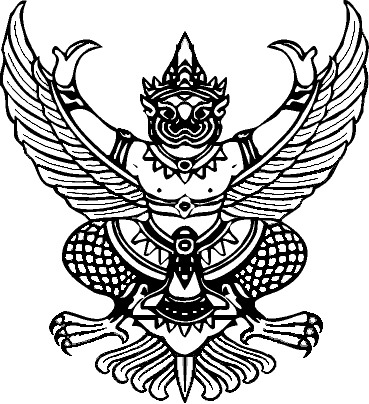 								หมู่ที่  1 ตำบลชมสะอาด รอ ๔๕๒๕๐						   5  มีนาคม  ๒๕63เรื่อง	ขอความอนุเคราะห์ประชาสัมพันธ์การป้องกันการแพร่ระบาดของโรคปอดอักเสบจากเชื้อไวรัสโคโรนาสายพันธุ์ใหม่ 2019เรียนสิ่งที่ส่งมาด้วย	สำเนาหนังสืออำเภอเมยวดี ที่ รอ 0023.18/198 ลงวันที่ 11 กุมภาพันธ์  2563  เรื่อง การป้องกันการแพร่ระบาดของโรคปอดอักเสบจากเชื้อไวรัสโคโรนาสายพันธุ์ใหม่  2019     จำนวน    1    ชุด		ด้วยเทศบาลตำบลชมสะอาดได้รับแจ้งจากอำเภอเมยวดี เรื่อง การป้องกันการแพร่ระบาดของโรคปอดอักเสบจากเชื้อไวรัสโคโรนาสายพันธุ์ใหม่  2019          เทศบาลตำบลชมสะอาด  จึงขอความอนุเคราะห์ประชาสัมพันธ์การป้องกันการแพร่ระบาดของโรคปอดอักเสบจากเชื้อไวรัสโคโรนาสายพันธุ์ใหม่  2019  ให้ประชาชนในพื้นที่ทราบ รายละเอียดตามสิ่งที่ส่งมาด้วย		จึงเรียนมาเพื่อโปรดทราบ ขอแสดงความนับถือ          						(นายวิชัย        วิชัย)     					     นายกเทศมนตรีตำบลชมสะอาดสำนักปลัดเทศบาลงานประชาสัมพันธ์ โทร. ๐-๔๓๕๗-๗330โทรสาร 043-577330สำเนา ที่  รอ 57201/ว99    						 สำนักงานเทศบาลตำบลชมสะอาด								 หมู่ที่  1 ตำบลชมสะอาด รอ ๔๕๒๕๐						   5  มีนาคม  ๒๕63เรื่อง	ขอความอนุเคราะห์ประชาสัมพันธ์การป้องกันการแพร่ระบาดของโรคปอดอักเสบจากเชื้อไวรัสโคโร            นาสายพันธุ์ใหม่   2019เรียนสิ่งที่ส่งมาด้วย	สำเนาหนังสืออำเภอเมยวดี ที่ รอ 0023.18/198 ลงวันที่ 11 กุมภาพันธ์  2563  เรื่อง การป้องกันการแพร่ระบาดของโรคปอดอักเสบจากเชื้อไวรัสโคโรนาสายพันธุ์ใหม่ 2019	     จำนวน   1    ชุด		ด้วยเทศบาลตำบลชมสะอาดได้รับแจ้งจากอำเภอเมยวดี เรื่อง การป้องกันการแพร่ระบาดของโรคปอดอักเสบจากเชื้อไวรัสโคโรนาสายพันธุ์ใหม่ 2019          		เทศบาลตำบลชมสะอาด  จึงขอความอนุเคราะห์ประชาสัมพันธ์การป้องกันการแพร่ระบาดของโรคปอดอักเสบจากเชื้อไวรัสโคโรนาสายพันธุ์ใหม่  2019  ให้ประชาชนในพื้นที่ทราบ รายละเอียดตามสิ่งที่ส่งมาด้วย		 จึงเรียนมาเพื่อโปรดทราบขอแสดงความนับถือ          						(นายวิชัย        วิชัย)     				    	    นายกเทศมนตรีตำบลชมสะอาดสำนักปลัดเทศบาลงานประชาสัมพันธ์								..................ร่าง/พิมพ์ โทร. ๐-๔๓๕๗-๗330								………………….หน.สปโทรสาร 043-577330								…..………………..ปลัดที่  รอ 57201/124   						สำนักงานเทศบาลตำบลชมสะอาด								หมู่ที่  1 ตำบลชมสะอาด รอ ๔๕๒๕๐						   27  มีนาคม  ๒๕63เรื่อง	ขอยืมเครื่องมือตรวจวัดอุณหภูมิเรียน    ผู้อำนวยการโรงพยาบาลส่งเสริมสุขภาพตำบลชมสะอาดอ้างถึง   หนังสือด่วนที่สุด ที่ นม 0017.3/ว 143  ลงวันที่  21  มีนาคม  2563		 จากสถานการณ์การแพร่ระบาดไวรัสโควิด 19 ได้แพร่ระบาดอย่างกว้างขวาง          เทศบาลตำบลชมสะอาด  จึงขอความอนุเคราะห์ประชาสัมพันธ์การป้องกันการแพร่ระบาดของโรคปอดอักเสบจากเชื้อไวรัสโคโรนาสายพันธุ์ใหม่  2019  ให้ประชาชนในพื้นที่ทราบ รายละเอียดตามสิ่งที่ส่งมาด้วย		จึงเรียนมาเพื่อโปรดทราบ ขอแสดงความนับถือ          						(นายวิชัย        วิชัย)     					     นายกเทศมนตรีตำบลชมสะอาดสำนักปลัดเทศบาลงานประชาสัมพันธ์ โทร. ๐-๔๓๕๗-๗330โทรสาร 043-577330ที่  รอ 57201/   						สำนักงานเทศบาลตำบลชมสะอาด								หมู่ที่  1 ตำบลชมสะอาด รอ ๔๕๒๕๐						        เมษายน  ๒๕63เรื่อง	ขอชี้แจงข้อเท็จจริงและเอกสารประกอบเรียน    ประธานคณะกรรมการสอบสวนอ้างถึง   หนังสือสิ่งที่ส่งมาด้วย	ตามที่เทศบาลตำบลชมสะอาดมีคำสั่งที่ 68/2563 ลงวันที่ 3 มีนาคม 2563 เรื่อง แก้ไขเปลี่ยนแปลงการแต่งตั้งคณะกรรมการสอบสวนวินัย นางประดิษฐ  ไชยทะ ตำแหน่งนักบริหารงานท้องถิ่นระดับกลาง สังกัดเทศบาลตำบลชมสะอาด มีมูลกรณีถูกกล่าวกาว่ากระทำความผิดวินับร้ายแรง ประพฤติตนไม่เหมาะสมกับตำแหน่งหน้าที่ราชการ ในขณะปฏิบัติหน้าที่ราชการ ในขณะปฏิบัติหน้าที่เลขานุการกองทุนสวัสดิการชุมชนตำบลชมสะอาด นั้น		ข้าพเจ้านายวิชัย  วิชัย ดำรงตำแหน่งนายกเทศมนตรีตำบลชมสะอาด เทศบาลตำบลชมสะอาด อำเภอเมยวดี จังหวัดร้อยเอ็ด ขอเรียนชี้แจงข้อเท็จจริง กองทุน ตำบลชมสะอาด		จึงเรียนมาเพื่อโปรดทราบ ขอแสดงความนับถือ          						(นายวิชัย        วิชัย)     					     นายกเทศมนตรีตำบลชมสะอาด